Mathematics Dates for your DiaryAll S1 to S3 classes have been entered for this competition. Pupils will be able to win points for their house depending on how many questions they answer. Good Luck!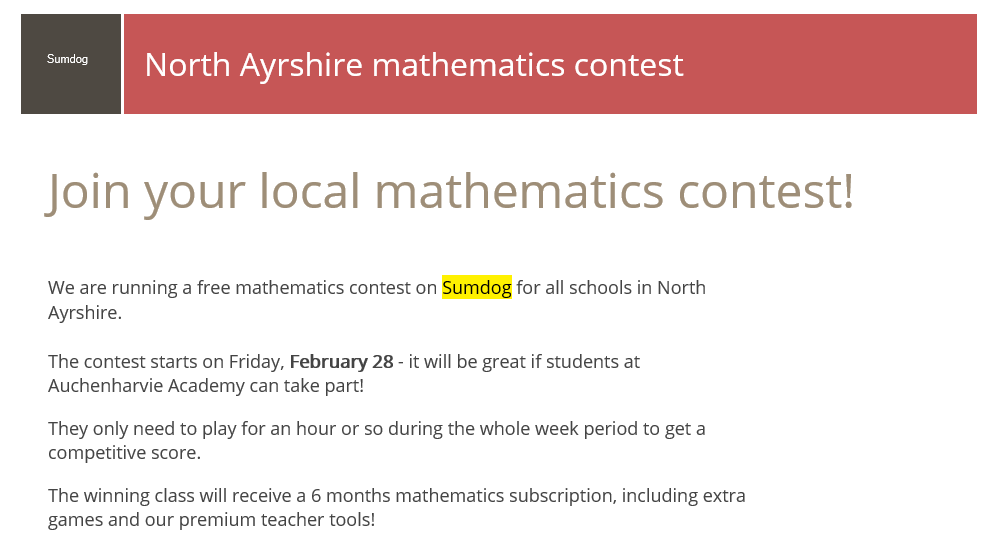                                         This year “Pi day” is on a Saturday                    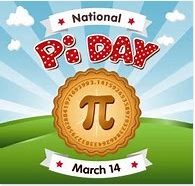                                         therefore we will celebrate it on                                          Friday the 13th.  Ayrshire Schools Orienteering Championship 2020This will take place in May and again the maths department is planning to take 50 pupils from S1 to S3. It is a fun day out, following instructions, reading maps and running through a park. Let’s bring a trophy home this year!